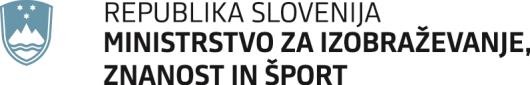 STROKOVNI SVET REPUBLIKE SLOVENIJE ZA ŠPORTMasarykova cesta 16, 1000 Ljubljana	T: 01 400 54 14F: 01 400 53 21E: strokovnisvet-sport-mizs@gov.siŠtevilka: 013-26/2022/25 Datum:	4. 4. 2022ZAPISNIK22. dopisne seje Strokovnega sveta Republike Slovenije za športDatum seje:	petek, 1. 4. 2022Trajanje seje:	od petka, 1. 4. 2022 od 14:52 do ponedeljka, 4. 4. 2022 do 12:00Glasovali člani: dr. Marko Šibila, dr. Boro Štrumbelj, dr. Franci Petek, Uroš Zupan, Janez Urbanc, mag. Polona Rifelj, Sašo Norčič, mag. Matej Jamnik, mag. Matevž Jug, mag. Lovrencij Galuf, Blaž Perko, mag. Katja Koren Miklavec, mag.Stanko Glažar, mag. Peter Škerlj, mag. Janez Sodržnik, mag. Samo Logar.Niso glasovali: Vladimir Sitar.V skladu s 24. členom Poslovnika Strokovnega sveta Republike Slovenije za šport (v nadaljevanju SSRSŠ) je dopisna seja veljavna, če na njej glasuje večina članov sveta, predlog sklepa pa je sprejet, če zanj glasuje večina članov, ki je oddala svoj glas.V roku, ki je bil določen v sklicu seje, to je do 4. 4. 2022 do 12:00 ure, je na seji veljavno glasovalo šestnajst (16) članov SSRSŠ.Izid glasovanja je, kot sledi:Predlog sklepa 22d/280:Predlog sklepa 22d/281:Zapisal:Zvijezdan MIKIĆ, l.r.	Sašo NORČIČ, l.r.TAJNIK SSRSŠ	PREDSEDNIK SSRSŠ1Glasovalo: 16Za: 16Proti: 0Vzdržani: 0Sklep sprejet: DAGlasovalo: 16Za: 16Proti: 0Vzdržani: 0Sklep sprejet: DA